NATIONALE SCHEIKUNDEOLYMPIADEOPGAVEN VOORRONDE 2af te nemen in de week vanwoensdag 28 maart 2012 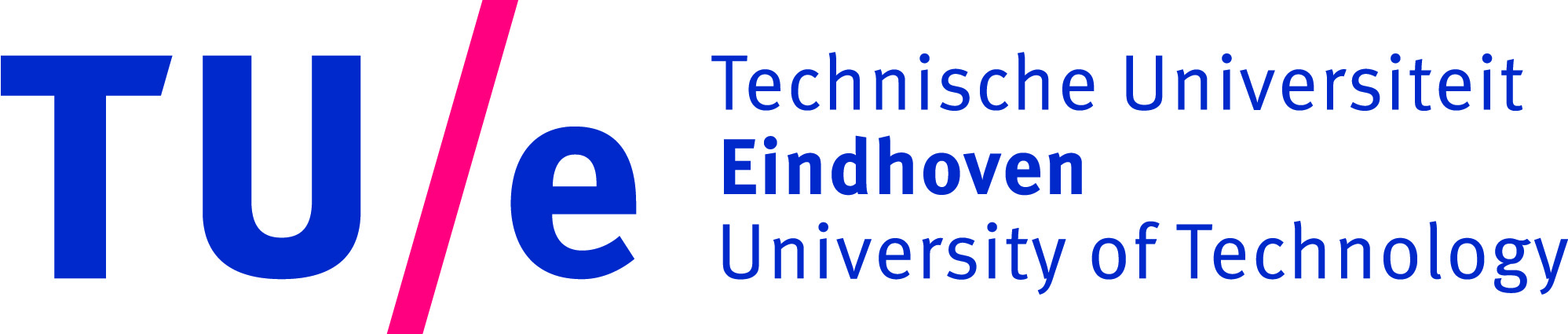 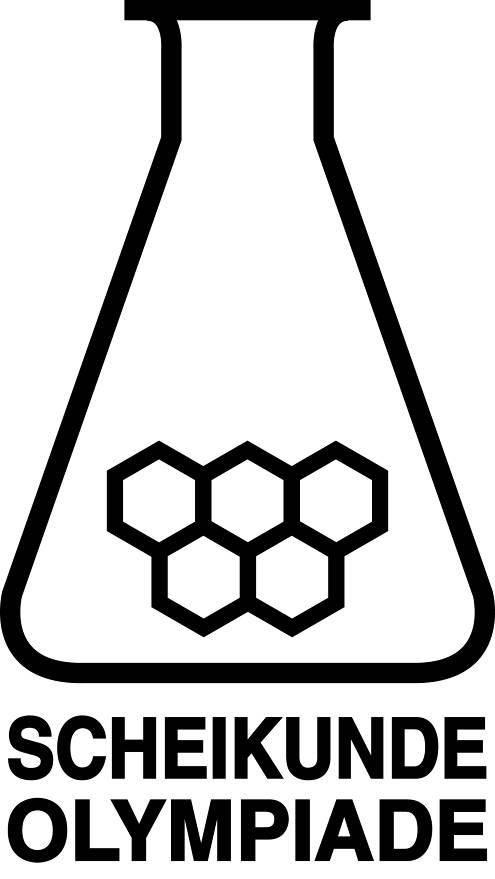 Deze voorronde bestaat uit 20 meerkeuzevragen verdeeld over 6 onderwerpen en 3 open opgaven met in totaal 14 deelvragen en een antwoordblad voor de meerkeuzevragen.Gebruik voor elke opgave (met open vragen) een apart antwoordvel, voorzien van naam.De maximumscore voor dit werk bedraagt 96 punten.De voorronde duurt maximaal 3 klokuren.Benodigde hulpmiddelen: rekenapparaat en BINAS 5e druk.Bij elke vraag is het aantal punten vermeld dat een juist antwoord op die vraag oplevert.Deze toets is tot stand gekomen dankzij de medewerking van de volgende personen:Alex BlokhuisCees de BoerJohan BroensAndré BunnikThijs EngberinkMartin GroeneveldDick HenninkEmiel de KleijnJasper LandmanEvert LimburgMarte van der LindenStan van de PollDe eindredactie was in handen van: Peter de GrootMeerkeuzevragen	(totaal 40 punten)normering: 2 punten per juist antwoord (Vul bij elke vraag je antwoord(letter) op het antwoordblad in.)
Let op: fout antwoord: ½ pt; geen antwoord: .Open opgaven	(totaal 56 punten)Thermiet	(12 punten)In 2011 ontvingen de Mythbusters, Adam Savage en Jamie Hyneman, een eredoctoraat van de Universiteit Twente. De Mythbusters hebben op Discovery Channel en veel bekeken programma, waarin ze sterke verhalen op de proef stellen. 
Tijdens een van deze afleveringen testen ze de thermietreactie: de reactie tussen aluminiumpoeder en ijzer(III)oxide:2 Al  +  Fe2O3  →  Al2O3  +  2 FeVoor deze reactie worden aluminiumpoeder en ijzer(III)oxidepoeder goed gemengd en even verhit. Bij de reactie komt veel warmte vrij. De reactie verloopt snel, maar is niet explosief.Leg uit waarom deze reactie niet tot een explosie leidt.	2Bereken de enthalpieverandering, H, van deze reactie (298 K en p = p0). 	3In de praktijk wordt de thermietreactie tussen aluminiumpoeder en ijzer(III)oxide gebruikt om materialen te lassen waar je met gewone lasapparaten niet goed bij kunt komen. De Mythbusters gebruiken voor hun experiment  ijzer(III)oxide en genoeg aluminium om alle ijzer(III)oxide om te zetten. Ga door een berekening na of in dit experiment voldoende energie vrijkomt om twee metaaloppervlakken aan elkaar te lassen. Een bepaald type lasapparaat verbruikt 2,5 kWh om die oppervlakken te lassen. 	3Toen de Mythbusters de thermietreactie uitvoerden op een groot blok ijs, trad tot hun genoegen wel een explosie op. Na afloop van het experiment bleek ook weer ijzer(III)oxide aanwezig te zijn.Geef een verklaring voor het optreden van de explosie en het ontstaan van ijzer(III)oxide als de thermietreactie wordt uitgevoerd op een blok ijs. Licht je antwoord toe met reactievergelijkingen.	4De Cope rearrangement	(16 punten)De Cope rearrangement (Cope omlegging) is een thermische isomerisatiereactie. Een voorbeeld van een Cope rearrangement is hieronder weergegeven: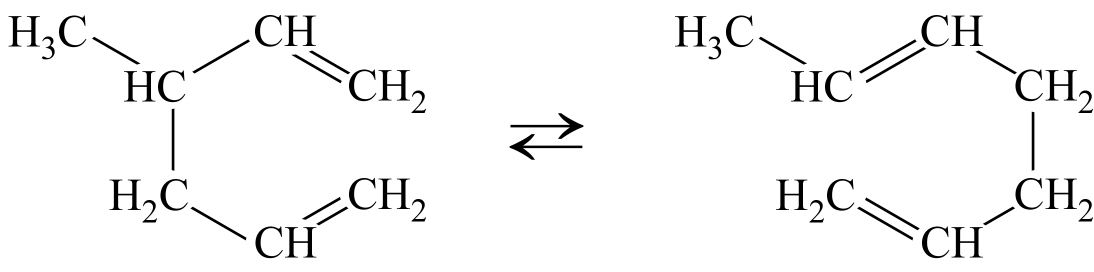 										(reactie 1)Geef de systematische namen van de beginstof en van het reactieproduct. 	4Noteer je antwoord als volgt:
beginstof: …
reactieproduct: …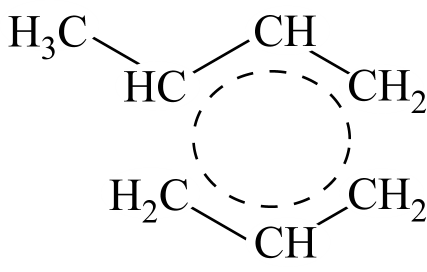 Reactie 1 is pericyclisch. Dat wil zeggen dat de overgangstoestand tussen de moleculen van de beginstof en het reactieproduct cyclisch van aard is. Deze overgangstoestand wordt vaak weergegeven zoals hiernaast is afgebeeld.Van de beginstof en van het reactieproduct van reactie 1 bestaan stereo-isomeren.Leg dit uit.	4Bovenstaande weergave suggereert dat de ring in de overgangstoestand een benzeenachtige structuur heeft.Als de ring in de overgangstoestand een benzeenachtige structuur heeft, is het dan mogelijk dat van het reactieproduct beide stereo-isomeren ontstaan, als van de beginstof één van de stereo-isomeren wordt gebruikt? Licht je antwoord toe.	2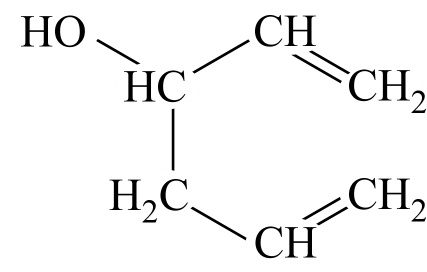 Ook wanneer men een stof met nevenstaande structuurformule 
verhit, vindt een Cope rearrangement plaats. Bovendien ondergaat 
het reactieproduct een tautomere omlegging.
Geef de structuurformule van het reactieproduct dat uiteindelijk ontstaat.	2Een bijzondere vorm van een Cope rearrangement treedt op bij de stof homotropilideen. Hierbij blijft de moleculaire structuur onveranderd. De Cope rearrangement in homotropilideen is hieronder weergegeven: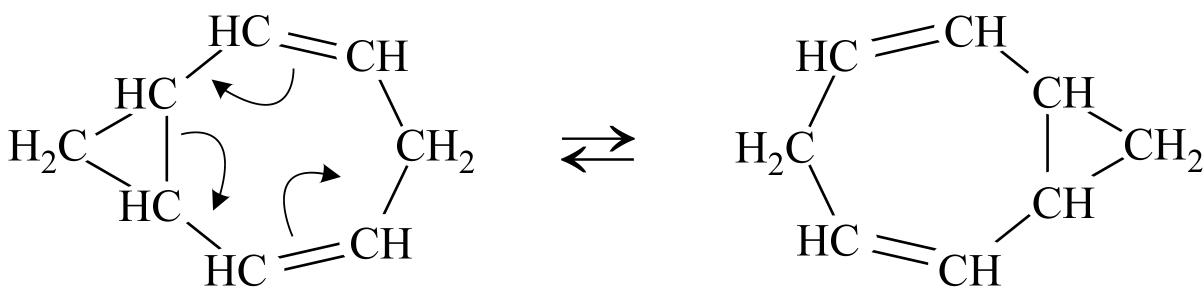 										(reactie 2)Met pijlen zijn de veranderingen in de bindingen weergegeven.Bij lage temperatuur is de snelheid van deze rearrangement erg laag; dan zijn in het 1H-NMR spectrum signalen te zien voor alle verschillende typen protonen. Bij voldoende verhoging van de temperatuur wordt de uitwisseling zodanig snel dat zogenoemde coalescentie plaatsvindt. Een proton dat dan in de isomerisatie van type verandert, levert dan een gemiddeld signaal van deze typen protonen.Hoeveel verschillende protonsignalen komen voor in het 1H-NMR spectrum van homotropolideen bij lage temperatuur? En hoeveel bij hoge temperatuur? Licht je antwoorden toe. Laat eventuele opsplitsing van de signalen buiten beschouwing.	4Een legering	(28 punten) Een bepaalde legering bestaat uit de metalen zilver, koper en chroom; andere stoffen komen in die legering niet voor. Op internet is de volgende beschrijving te vinden van een onderzoek naar de samenstelling van deze legering. Van de legering wordt 1,500103 mg opgelost. Er ontstaat een zure oplossing met Ag+, Cu2+ en Cr3+ ionen. Het volume van de oplossing wordt met gedestilleerd water op 500 mL gebracht. Daarna worden de volgende twee bepalingen gedaan:Bepaling I:	bepaling van het chroomgehalte, door middel van een terugtitratie;Bepaling II:	bepaling van het zilver- en kopergehalte door middel van elektrolyse.Bepaling I wordt als volgt uitgevoerd.Uit de oorspronkelijke oplossing van 500 mL wordt 50,0 mL gepipetteerd. Uit deze oplossing worden alle Ag+ en Cu2+ ionen verwijderd. Daarna worden de Cr3+ ionen met behulp van waterstofperoxide omgezet tot CrO42– ionen. Deze reactie verloopt in basisch milieu.Geef van deze redoxreactie met Cr3+ de vergelijkingen van de beide halfreacties en de totale reactievergelijking.	4Daarna wordt de verkregen oplossing aangezuurd en wordt 25,00 mL van een  ijzer(II)sulfaat-oplossing toegevoegd. De volgende reactie treedt dan op:CrO42–  +  3 Fe2+  +  8 H+  →  Cr3+  +  3 Fe3+  +  4 H2ODe overmaat Fe2+ wordt vervolgens getitreerd met een oplossing van kaliumpermanganaat (KMnO4). Ook deze reactie verloopt in zuur milieu. De vergelijking van de optredende reactie is:MnO4–  +  5 Fe2+  +  8 H+  →  Mn2+  +  5 Fe3+  +  4 H2ODe kaliumpermanganaatoplossing was  en er was 17,20 mL nodig om het overgebleven Fe2+ om te zetten.Bereken het massapercentage chroom in de legering.	5Voor bepaling II werd 200 mL van de oorspronkelijke oplossing geëlektrolyseerd met een stroomsterkte van . Na 785 seconden waren alle metaalionen uit de oplossing omgezet. Daarbij traden aan de negatieve elektrode de volgende reacties op:Ag+  +  e–  →  AgCu2+  +  2 e–  →  CuCr3+  +  3 e–  →  Cr Bereken:	12De totale massa aan zilverionen en koperionen, in mg, die in bepaling II werd omgezet.	3Het aantal mmol elektronen dat nodig was voor de omzetting van de Cr3+ ionen tijdens de elektrolyse. 	3Bereken de massapercentages zilver en koper in de legering. 	6Gebruik de volgende gegevens:  is 1 C s–1;een mol elektronen heeft een lading van .Als je het massapercentage chroom niet hebt kunnen berekenen, ga er hier dan vanuit dat de legering 10,0 massaprocent chroom bevat.De hierboven beschreven bepaling is nogal omslachtig en problematisch. Zo zal men, gezien de samenstelling van de te elektrolyseren oplossing, voor bepaling II een bepaald probleem hebben moeten oplossen.Leg uit welk probleem dat is.	2Bedenk een manier om de samenstelling van de legering van zilver, koper en chroom te bepalen, zonder gebruik te maken van een titratie en elektrolyse. Schrijf die manier ook op.	5naam:Antwoordblad meerkeuzevragen van voorronde 2 van de 33e Nationale Scheikundeolympiade 2012Rekenen en ThermochemieRekenen en Thermochemie1 van een gas heeft bij p = p0 en 340 K een volume van 70 dm3.Welk gas is dit? van een gas heeft bij p = p0 en 340 K een volume van 70 dm3.Welk gas is dit?AargonargonBheliumheliumCwaterstofwaterstofDzuurstofzuurstof2In het diagram hiernaast is het verband tussen de oplosbaarheid in water van KClO3 en de temperatuur weergegeven.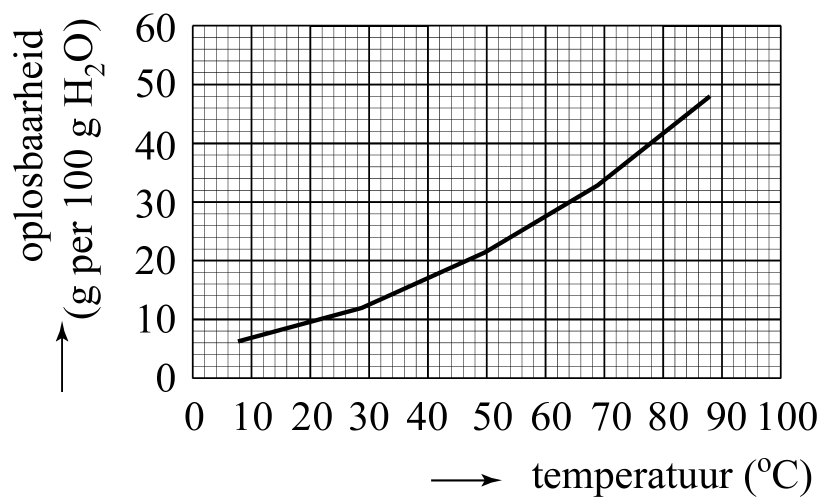 Een leerling mengt  KClO3 met  H2O en roert bij 60 ºC net zolang tot de oplossing geheel helder is. Daarna laat hij de oplossing langzaam afkoelen tot 20 ºC. De oplossing blijft helder.Welke uitspraak over de verkregen oplossing bij 20 ºC is juist?In het diagram hiernaast is het verband tussen de oplosbaarheid in water van KClO3 en de temperatuur weergegeven.Een leerling mengt  KClO3 met  H2O en roert bij 60 ºC net zolang tot de oplossing geheel helder is. Daarna laat hij de oplossing langzaam afkoelen tot 20 ºC. De oplossing blijft helder.Welke uitspraak over de verkregen oplossing bij 20 ºC is juist?ADe oplossing is onverzadigd en kan verzadigd worden gemaakt door de temperatuur te verhogen.De oplossing is onverzadigd en kan verzadigd worden gemaakt door de temperatuur te verhogen.BDe oplossing is onverzadigd en kan verzadigd worden gemaakt door de temperatuur te verlagen.De oplossing is onverzadigd en kan verzadigd worden gemaakt door de temperatuur te verlagen.CDe oplossing is verzadigd.De oplossing is verzadigd.DDe oplossing is oververzadigd.De oplossing is oververzadigd.3Met behulp van bindingsenergieën uit nevenstaande tabel is de vormingswarmte van gasvormig hydrazine, N2H4(g), uit te rekenen.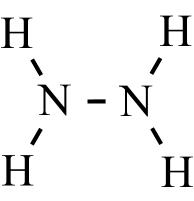 De structuurformule van hydrazine is:Hoe groot is de vormingsenthalpie van N2H4(g)?Met behulp van bindingsenergieën uit nevenstaande tabel is de vormingswarmte van gasvormig hydrazine, N2H4(g), uit te rekenen.De structuurformule van hydrazine is:Hoe groot is de vormingsenthalpie van N2H4(g)?A– 17,15105 J mol–1– 17,15105 J mol–1BB– 0,98105 J mol–1CC– 4,25105 J mol–1DD0,98105 J mol–1EE4,25105 J mol–1FF17,15105 J mol–1Analyse4Een monster van natriumnitraat is verontreinigd met bromide. Om het massapercentage bromide te bepalen, wordt  van het monster opgelost en getitreerd met een  zilvernitraatoplossing. Nadat 6,40 mL van deze oplossing was toegevoegd, was alle bromide neergeslagen. Hoe groot is het massapercentage bromide in het onderzochte monster?AA5,11BB10,2CC12,0DD24,05Hoeveel pieken komen voor in het 1H–NMR spectrum van benzeen?AA1BB2CC3DD6Zuren en basen6 oplossingen van HCl, HF, KCl en KF worden gerangschikt naar opklimmende pH. Welke is de juiste volgorde?AAHCl, HF, KCl, KFBBHCl, HF, KF, KClCCHF, HCl, KCl, KFDDHF, HCl, KF, KClEEKCl, KF, HCl, HFFFKCl, KF, HF, HClGGKF, KCl, HCl, HFHHKF, KCl, HF, HCl7Men heeft een  oplossing van dichloorazijnzuur (dichloorethaanzuur). Hoeveel procent van deze stof is gedissocieerd (298 K)?Men heeft een  oplossing van dichloorazijnzuur (dichloorethaanzuur). Hoeveel procent van deze stof is gedissocieerd (298 K)?A7,8%7,8%B39%39%C50%50%D61%61%E78%78%F99%99%8Bij 298 K wordt 25 mL zoutzuur met pH = 1,00 gemengd met 25 mL natronloog met pH = 12,78.Wat is de pH van de resulterende oplossing?AA1,30BB1,40CC1,70DD6,89EE7,00Redox en elektrolyseRedox en elektrolyse9Wat is de coëfficiënt van H+ als onderstaande halfreactievergelijking kloppend is gemaakt?... S2–  +  ... H2O  →  … SO42–  +  … H+  +  … e–Wat is de coëfficiënt van H+ als onderstaande halfreactievergelijking kloppend is gemaakt?... S2–  +  ... H2O  →  … SO42–  +  … H+  +  … e–A22B44C66D8810Een elektrochemische cel is opgebouwd uit een halfcel die bestaat uit een zilverstaaf, geplaatst in een zilvernitraatoplossing met [Ag+] = 0,23 mol L–1 en een halfcel die bestaat uit een grafietstaaf, geplaatst in een oplossing die ijzer(II)sulfaat en ijzer(III)sulfaat bevat, met [Fe2+] = 0,050 mol L–1 en [Fe3+] = 0,15 mol L–1. Beide oplossingen zijn verbonden door middel van een zoutbrug.Wat gebeurt er als de elektroden worden kortgesloten? De temperatuur is 298 K.AAEr gaat een elektronenstroom lopen van de grafietstaaf naar de zilverstaaf.BBEr gaat een elektronenstroom lopen van de zilverstaaf naar de grafietstaaf.CCEr gaat geen elektronenstroom lopen.11Een natriumsulfaatoplossing, waaraan enkele druppels fenolftaleïen zijn toegevoegd, wordt geëlektrolyseerd met platina-elektrodes. Welke kleurverandering treedt op?AADe kleurloze oplossing wordt roze bij de negatieve elektrode en blijft kleurloos bij de positieve elektrode.BBDe kleurloze oplossing blijft kleurloos bij de negatieve elektrode en wordt roze bij de positieve elektrode.CCDe roze oplossing blijft roze bij de negatieve elektrode en wordt kleurloos bij de positieve elektrode.DDDe roze oplossing wordt kleurloos bij de negatieve elektrode en blijft roze bij de positieve elektrode.Reactiesnelheid en evenwichtReactiesnelheid en evenwicht12Wanneer aan  vast CaCO3 100 mL  zoutzuur wordt toegevoegd, ontstaat met een bepaalde snelheid CO2 gas. In welk van onderstaande gevallen ontstaat CO2 gas met dezelfde snelheid?AADe 100 mL  zoutzuur verwarmen voordat het wordt toegevoegd.BBHet CaCO3 verpulveren voordat de 100 mL  zoutzuur wordt toegevoegd.CCToevoegen van 50 mL  zoutzuur in plaats van 100 mL  zoutzuur.DDToevoegen van 150 mL  zoutzuur in plaats van 100 mL  zoutzuur.13NO en H2 reageren in de gasfase als volgt: 2 NO  +  2 H2  →  N2  +  2 H2OVoor de reactiesnelheid van deze reactie geldt: s = k [NO] [H2]2.Wat is de eenheid van k?AAL mol–1 s–1BBL2 mol–2 s–1CCmol L–1 s–1DDmol2 L–2 s–1EEs mol L–1FFs mol2 L–214Fosgeen, COCl2, kan worden gemaakt volgens onderstaande evenwichtsreactie:CO(g)  +  Cl2(g)    COCl2(g)De reactie naar rechts is exotherm.Onder welke omstandigheden wordt het meeste fosgeen gevormd?AAhoge druk en hoge temperatuurBBhoge druk en lage temperatuurCClage druk en hoge temperatuurDDlage druk en lage temperatuurStructuurStructuur15Beschouw de volgende reactie: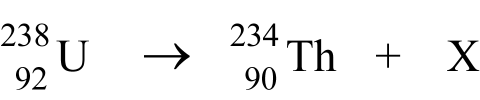 Wat is X?AAeen  deeltjeBBeen  deeltjeCCeen  deeltje16Hoeveel isomeren dichloorbenzeen (C6H4Cl2) bestaan er?Hoeveel isomeren dichloorbenzeen (C6H4Cl2) bestaan er?A11B22C33D4417In de deeltjes NH4+, NH3 en NH2– heeft het stikstofatoom sp3 hybridisatie.Als je deze deeltjes moet rangschikken in volgorde van toenemende bindingshoek H – N – H, wat is dan die volgorde?AANH2–, NH3, NH4+BBNH2–, NH4+, NH3CCNH3, NH2–, NH4+DDNH3, NH4+, NH2–EENH4+, NH3, NH2–FFNH4+, NH2–, NH3GGAlle bindingshoeken zijn even groot.18Welke van onderstaande deeltjes heeft dezelfde vorm als een NO3– ion?Welke van onderstaande deeltjes heeft dezelfde vorm als een NO3– ion?AClF3ClF3BClO3–ClO3–CSO3SO3DSO32–SO32–19Hoeveel grensstructuren (mesomere structuren) zijn er te tekenen van ureum: H2N – CO – NH2?AA1BB2CC3DD420Hoeveel σ bindingen en hoeveel π bindingen bevat een molecuul propadieen: H2C = C = CH2?aantal σ bindingen	aantal π bindingenAA	2			4BB	2			6CC	4			2DD	6			4EE	6			2nr.keuzeletter(score)1234567891011121314151617181920totaal